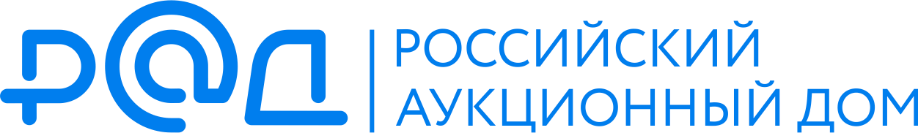 АО «РАД» были реализованы следующие рекламные мероприятия:Приложение 1https://auction-house.ru/catalog/l-30000098273/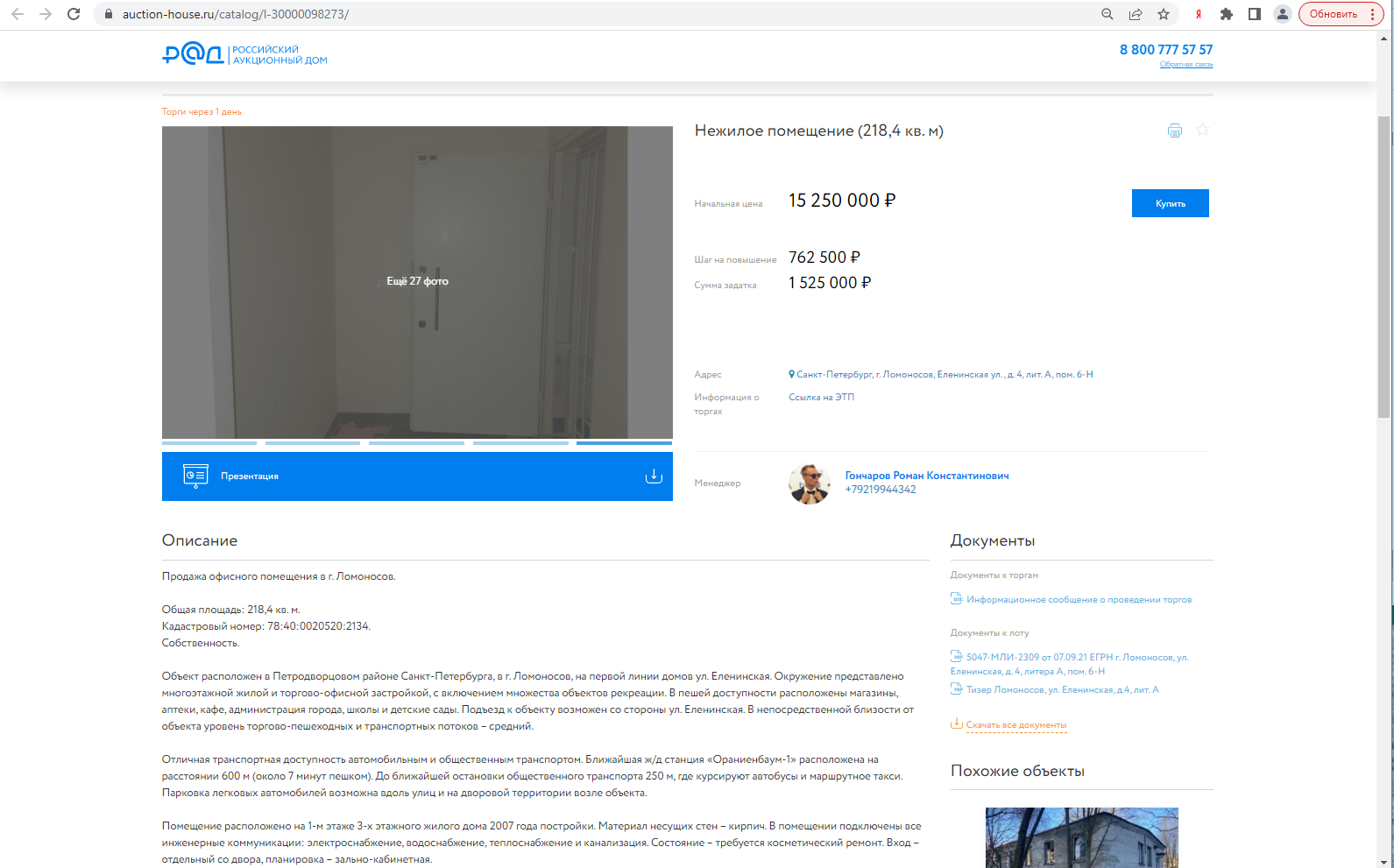 https://catalog.lot-online.ru/index.php?dispatch=products.view&product_id=639032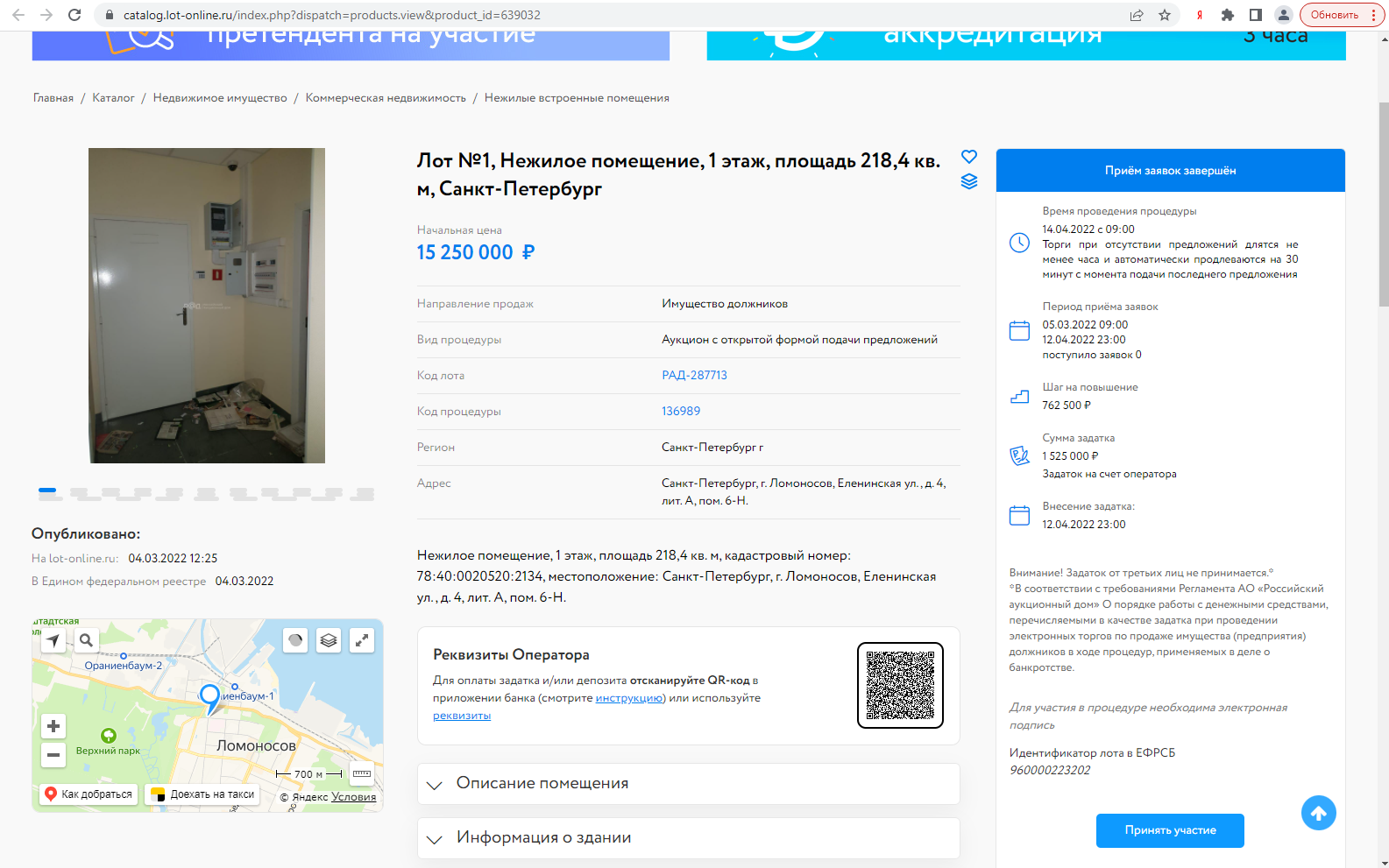 https://zalog.lot-online.ru/user/collateral/catalog_page.html?id=429788005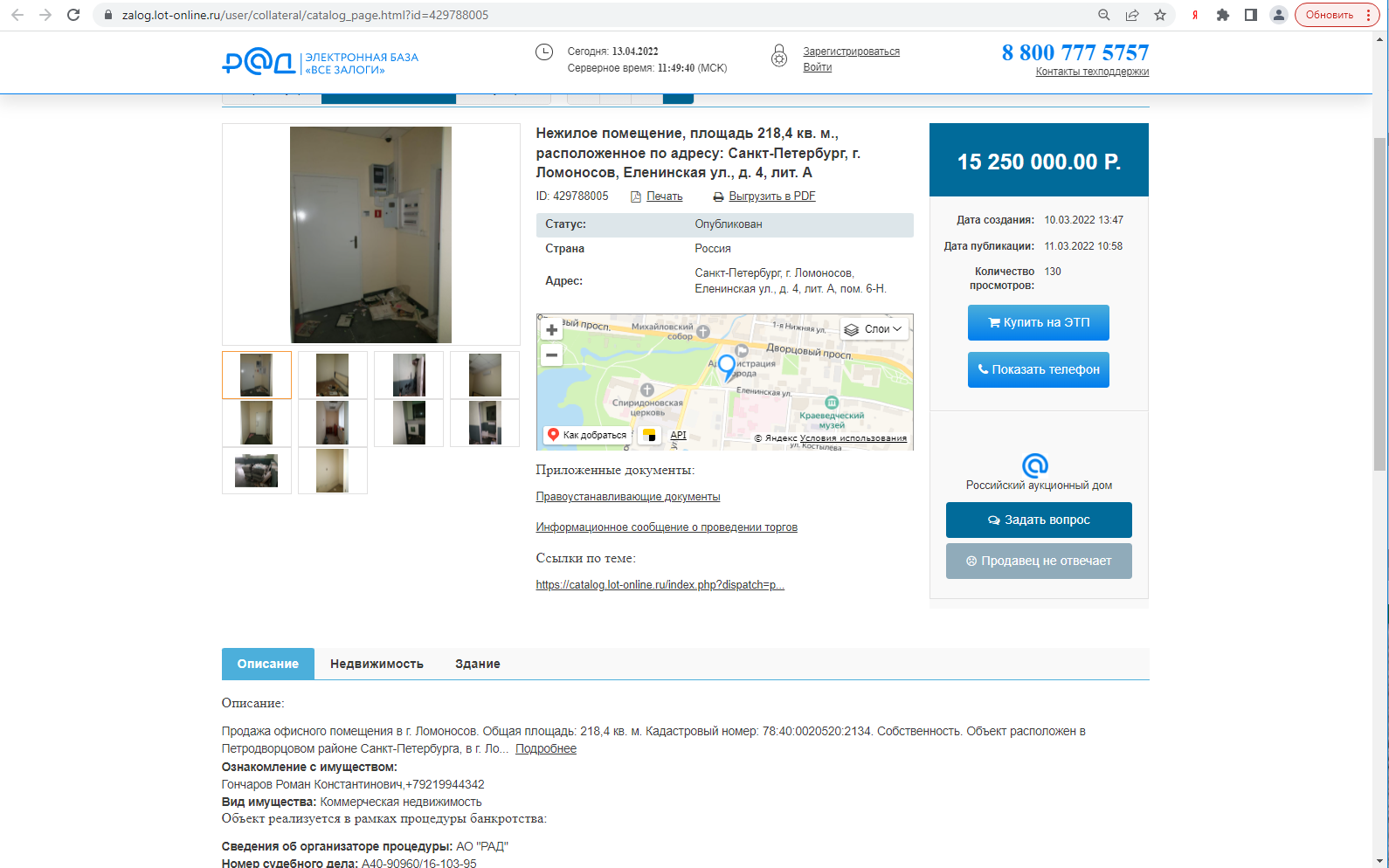 https://www.avito.ru/2355640929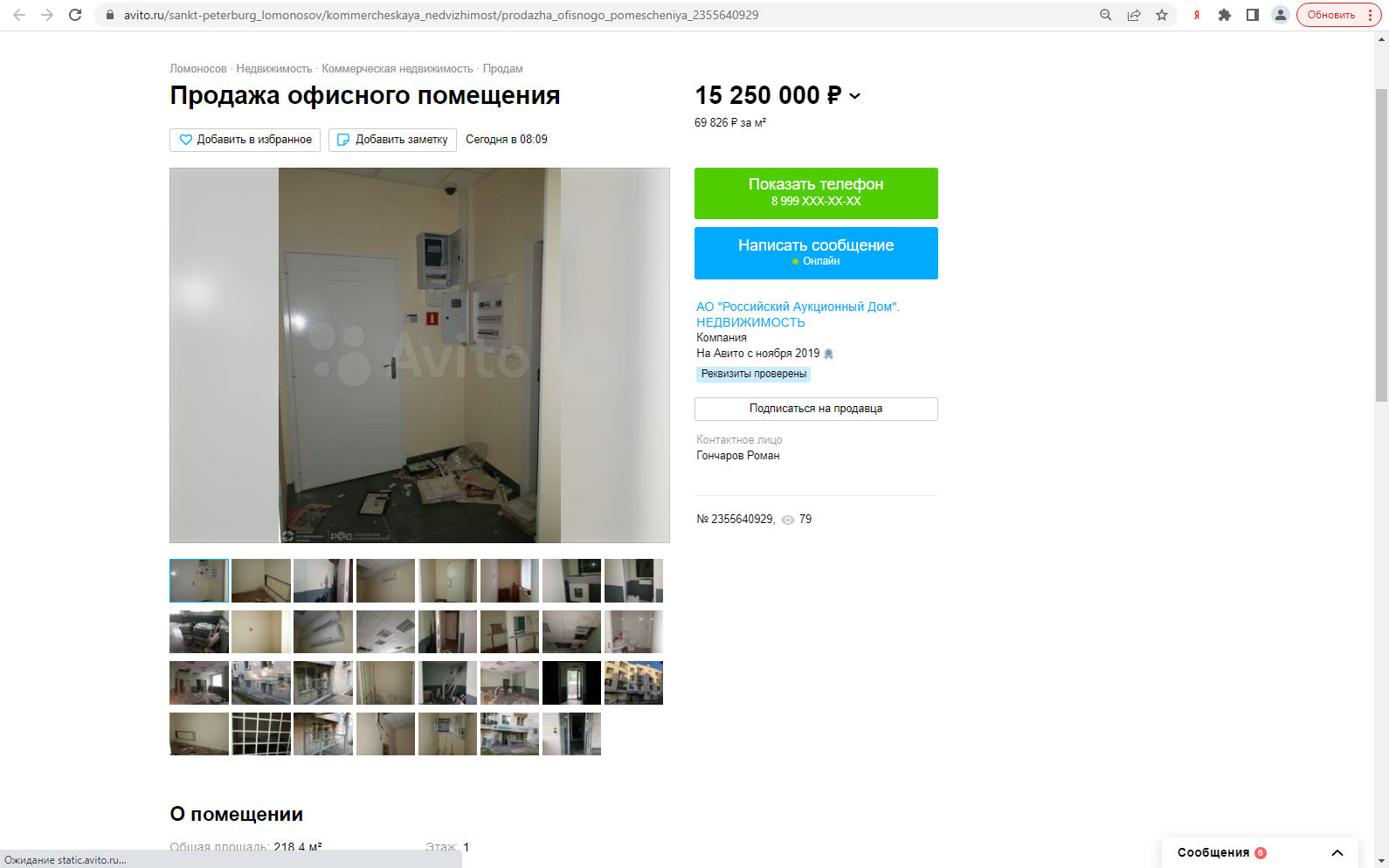 https://www.cian.ru/sale/commercial/271020711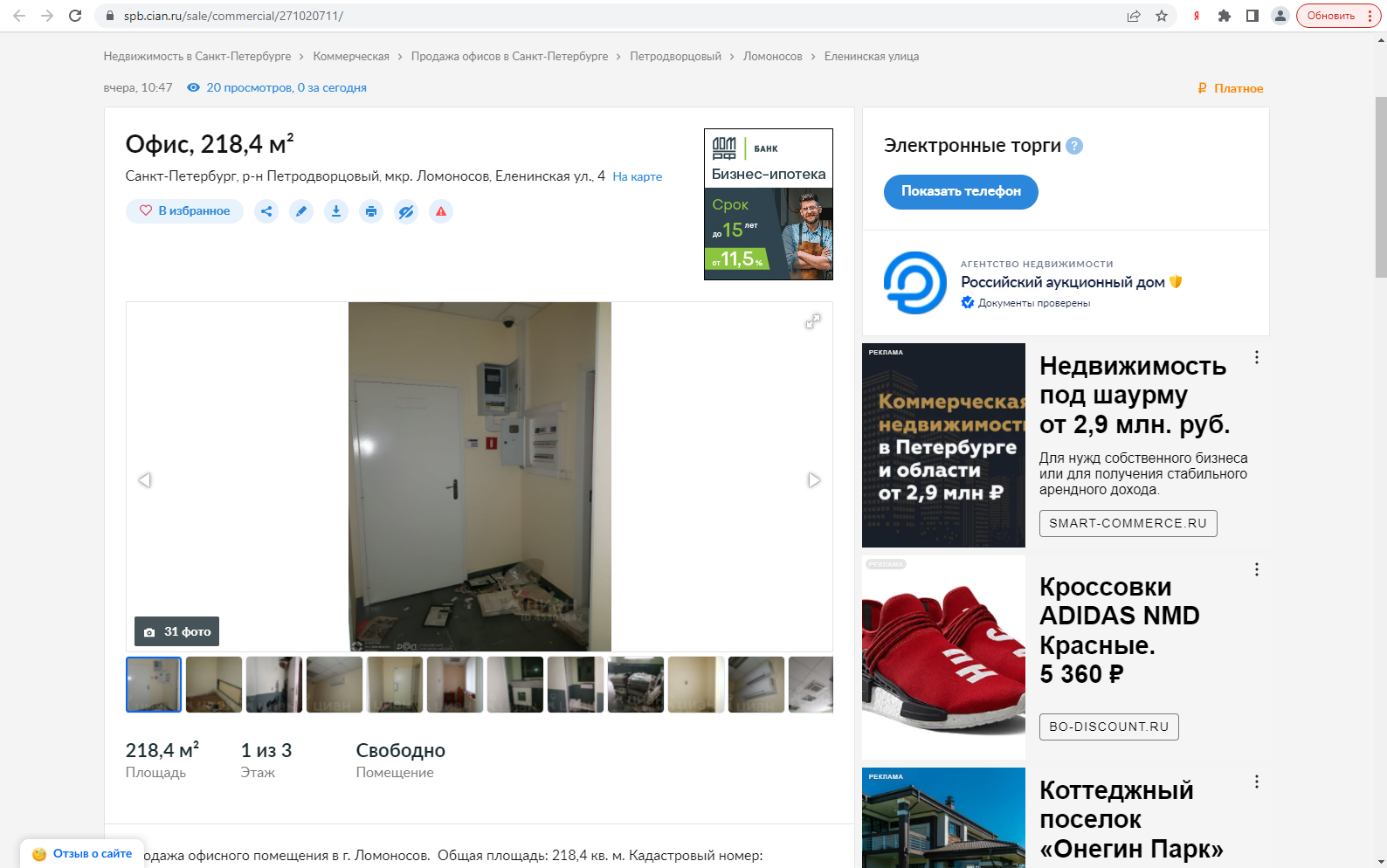 https://www.jcat.ru/personal/orders/realty/reports/3846821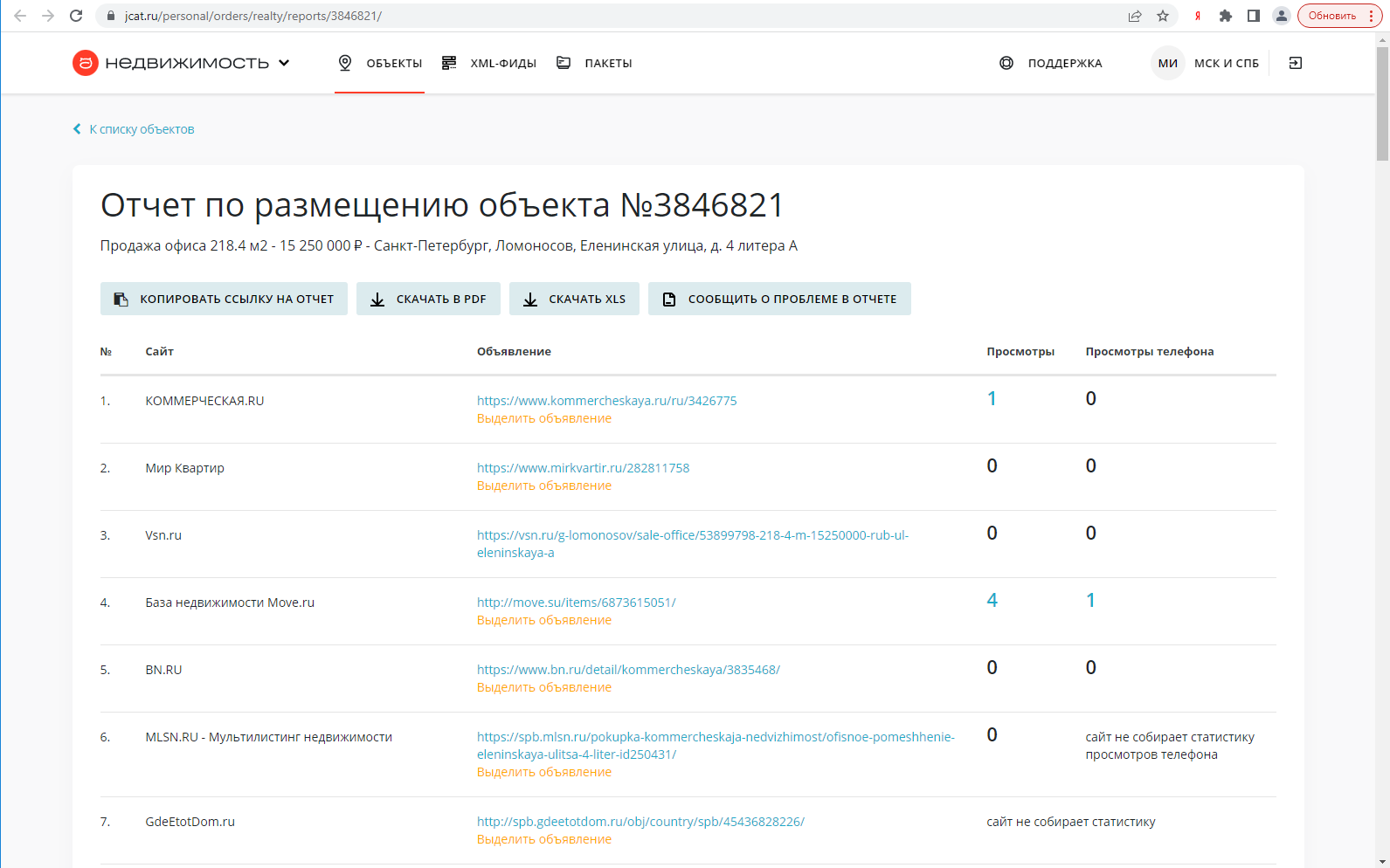 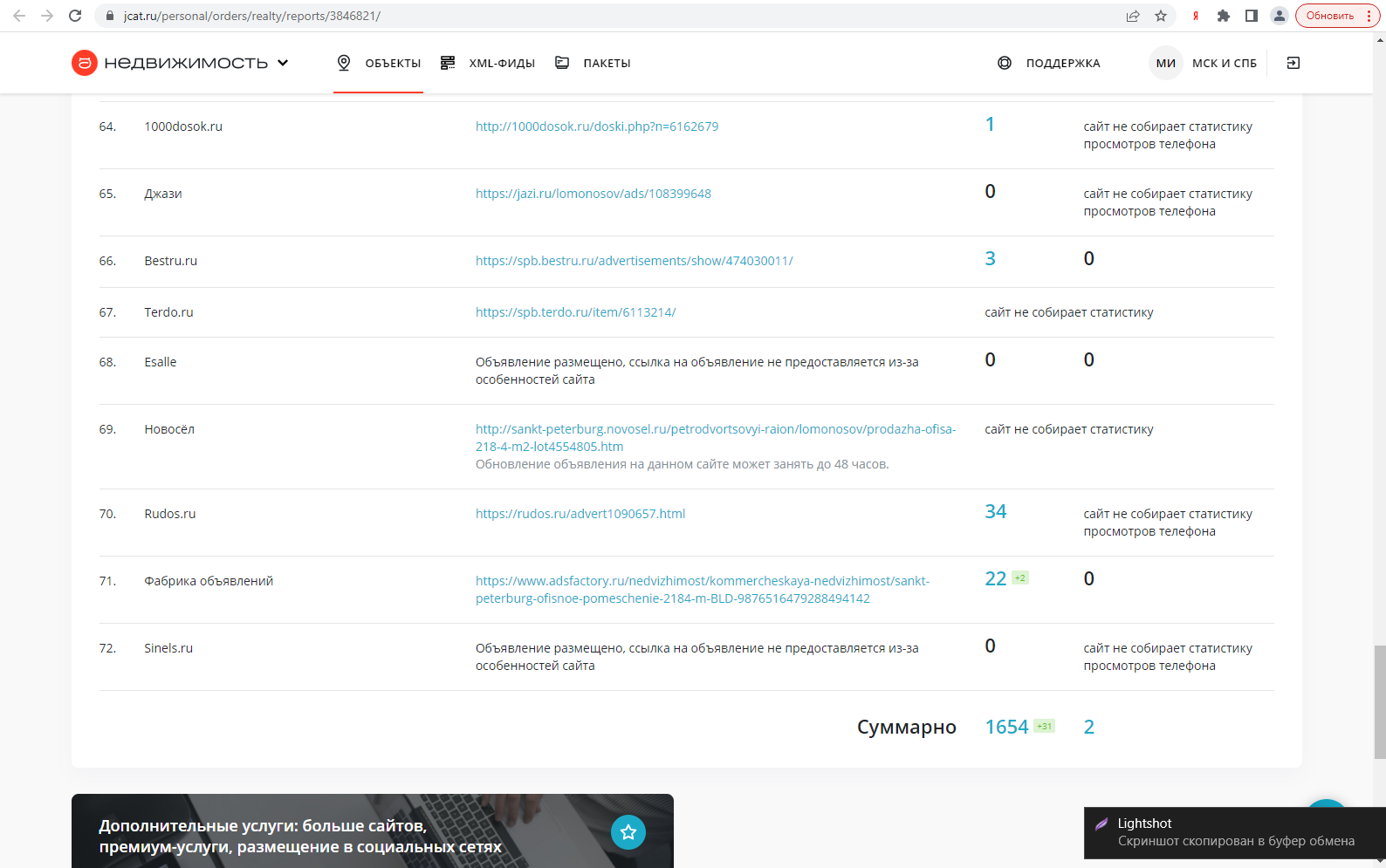 Приложение 2https://spb.afy.ru/lomonosov/kupit-ofis/601808066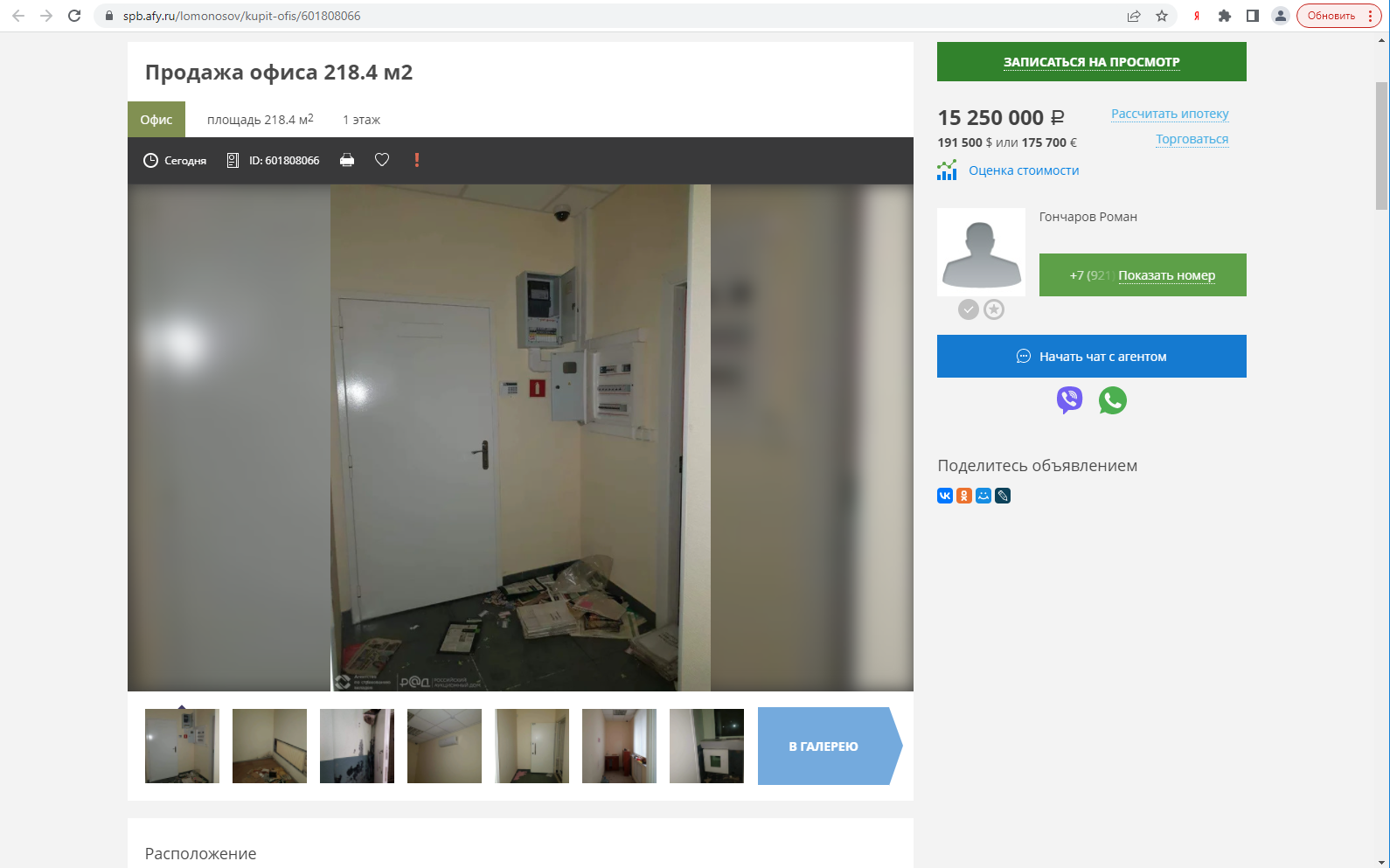 https://www.restate.ru/base/1430738792.html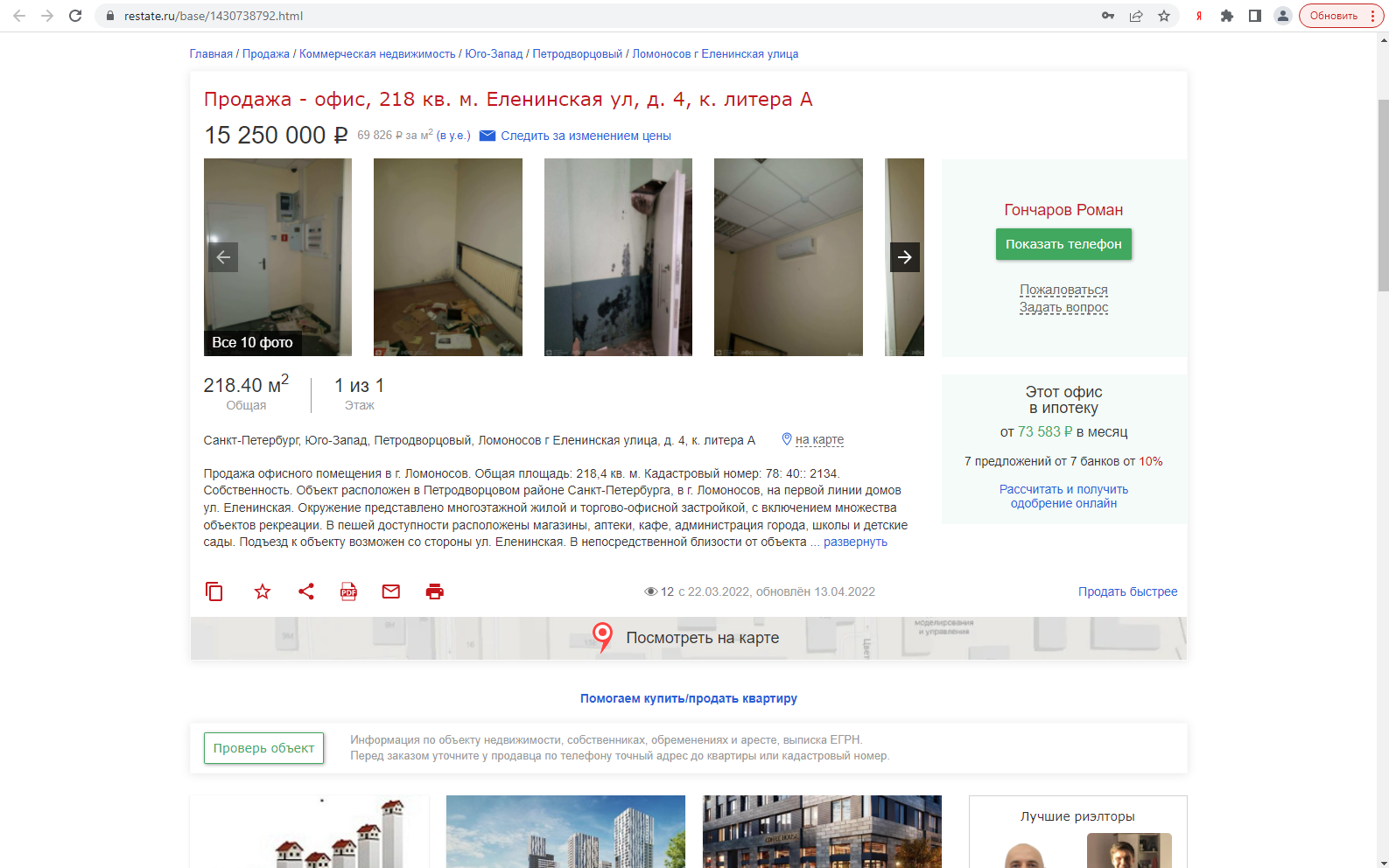 https://chance.ru/lomonosov/search/nedvizhimost/kommercheskaja-nedvizhimost/prodazha/prodazha-ofisnyje-pomeshhenija-33819792.html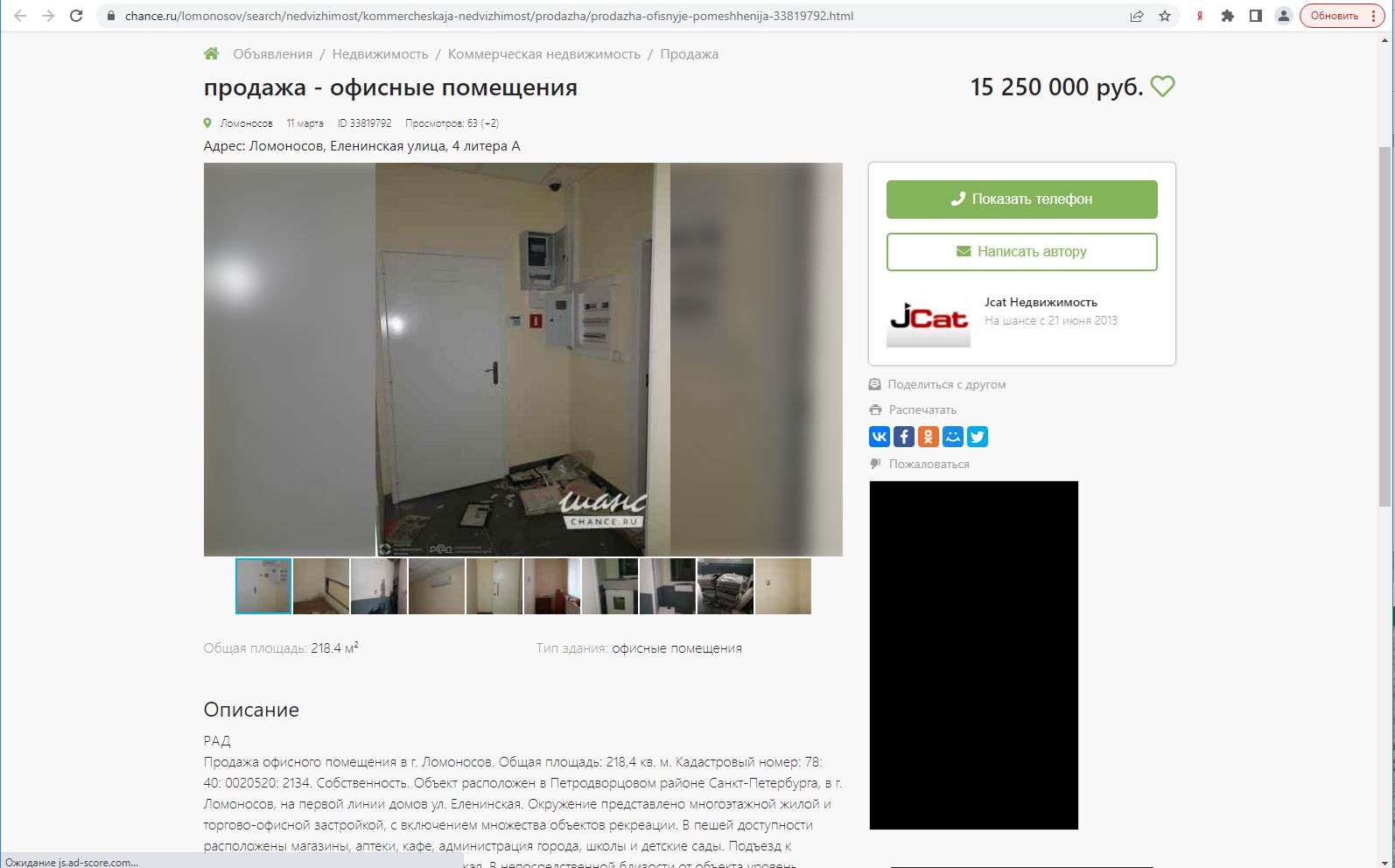 https://rosrealt.ru/sankt-peterburg/kommercheskaja/774516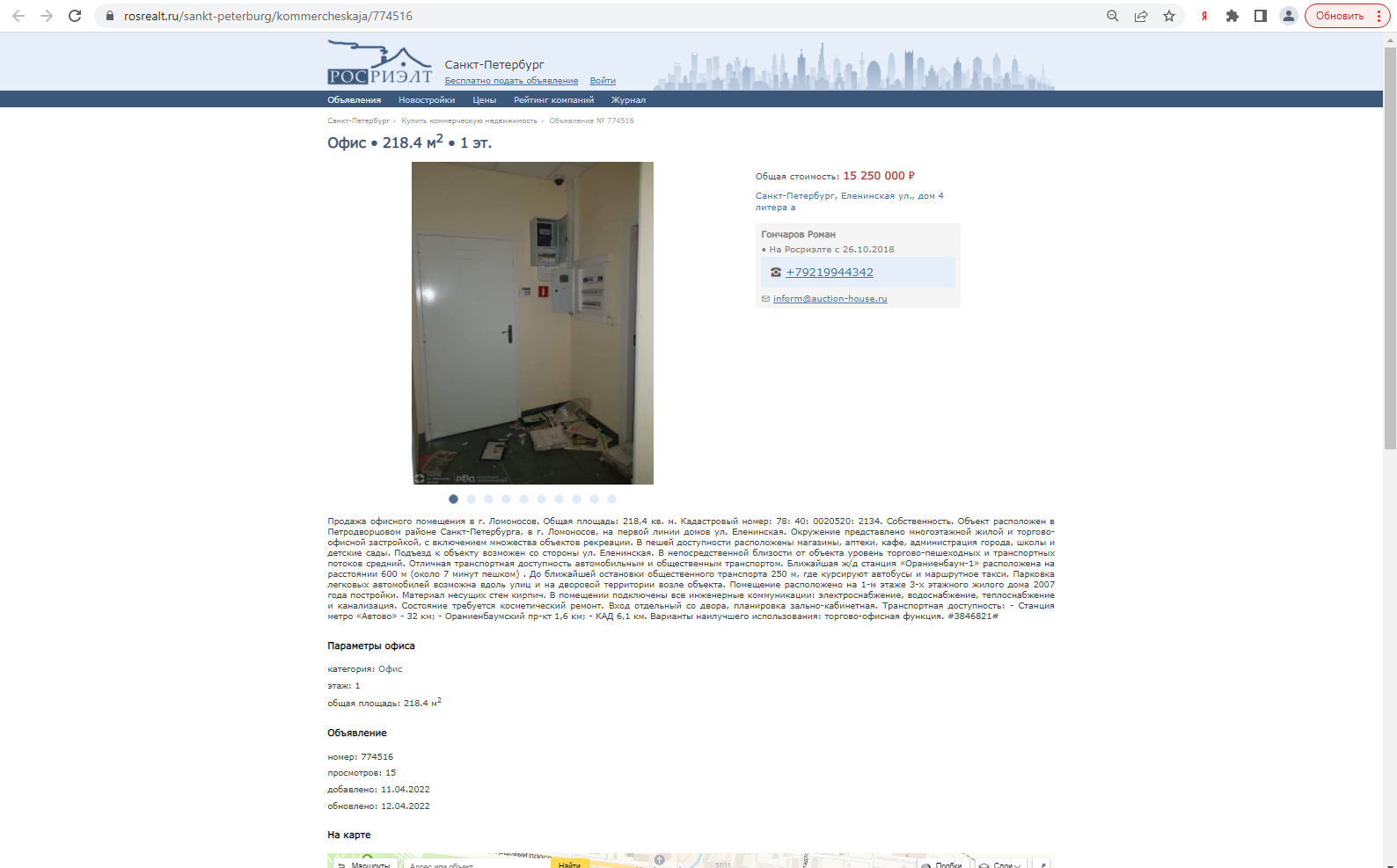 https://spb.arendator.ru/offers/1048987/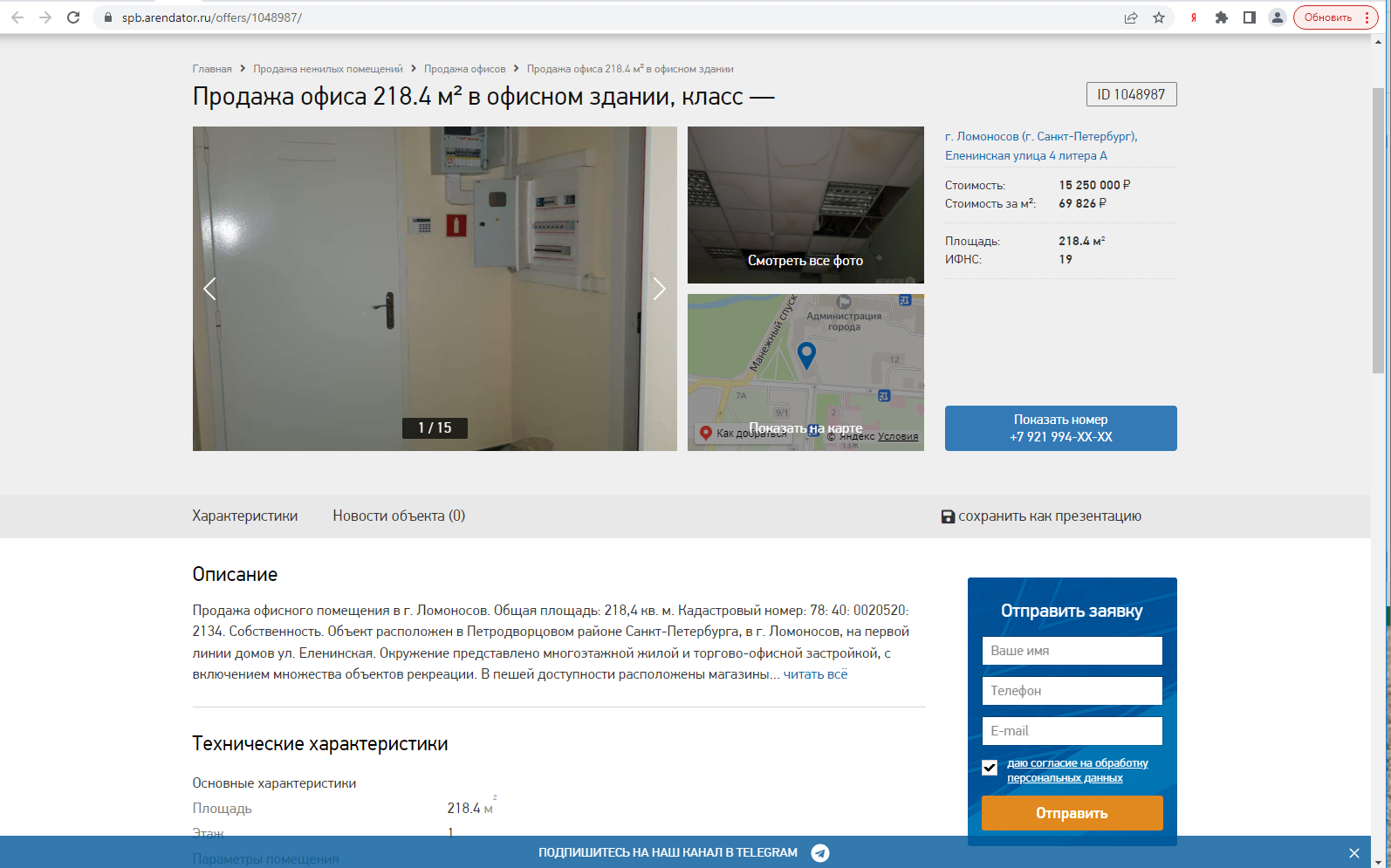 https://zdanie.info/2696/object/520268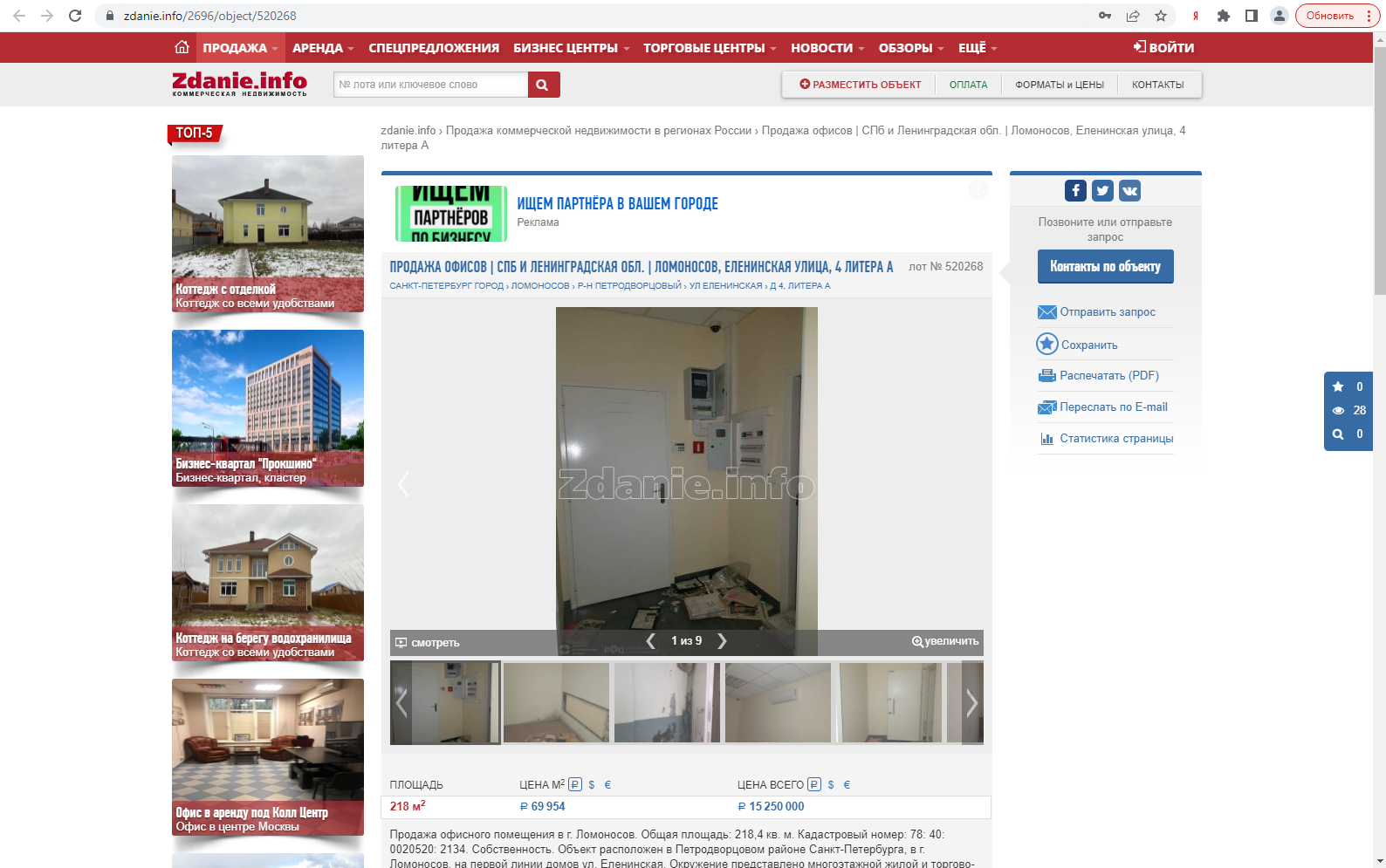 https://spb.kvartirant.ru/19976528/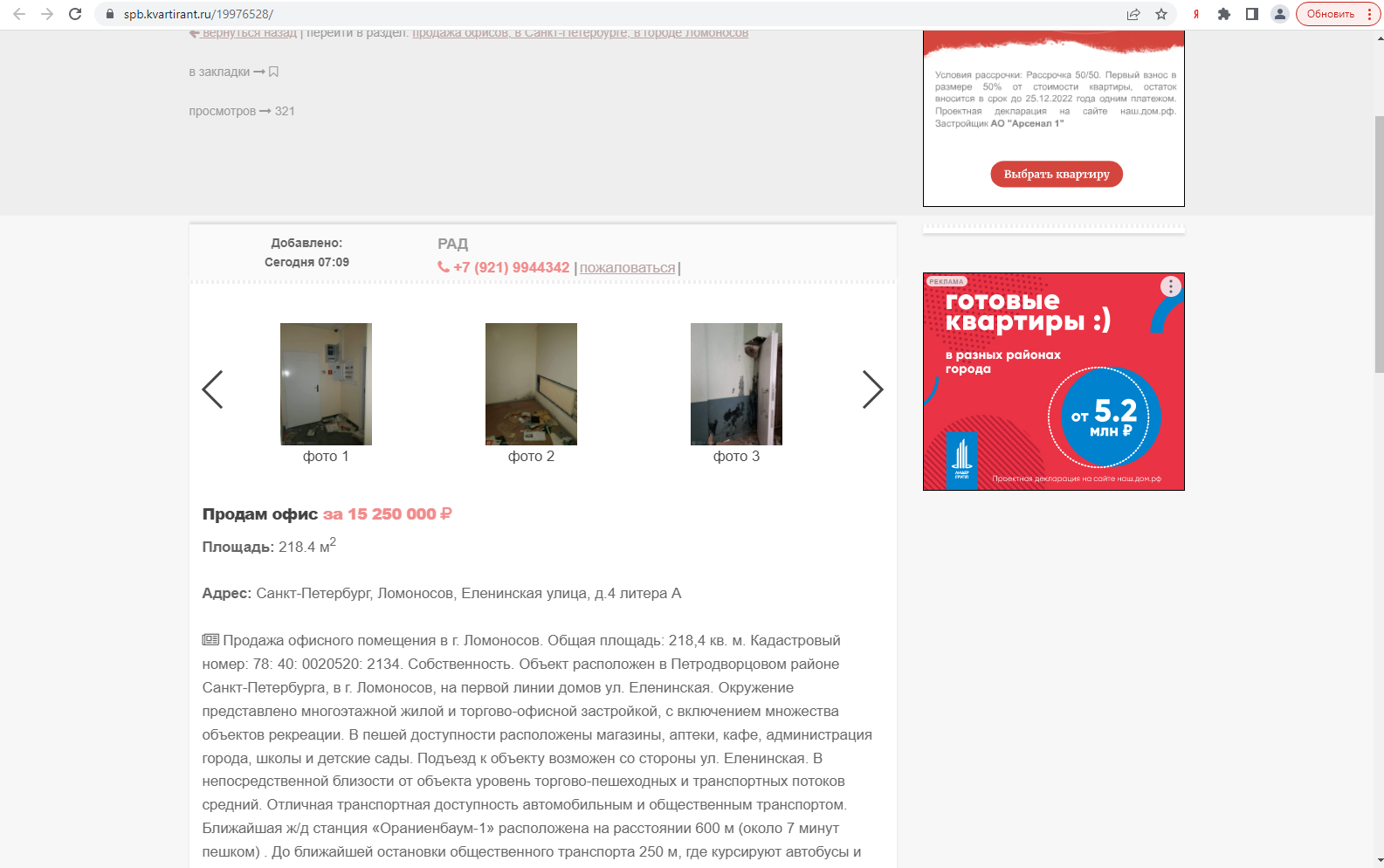 https://theproperty.ru/13415092/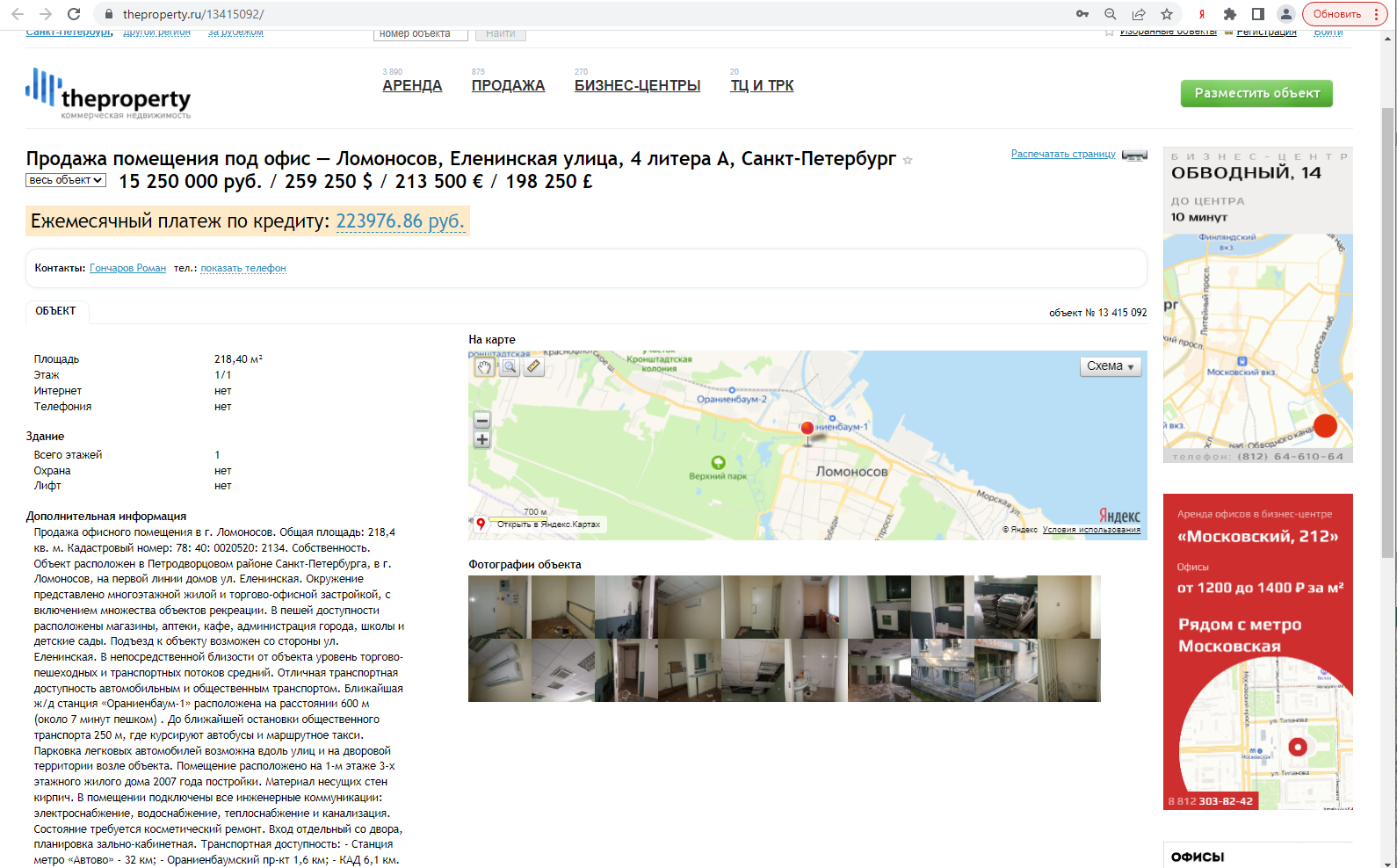 https://gvanga.com/ru/ad/prodayet-sya-ofisnoye-pomeshcheniye-218-4-m-yeleninskaya-ulitsa-d-4-litera-a.html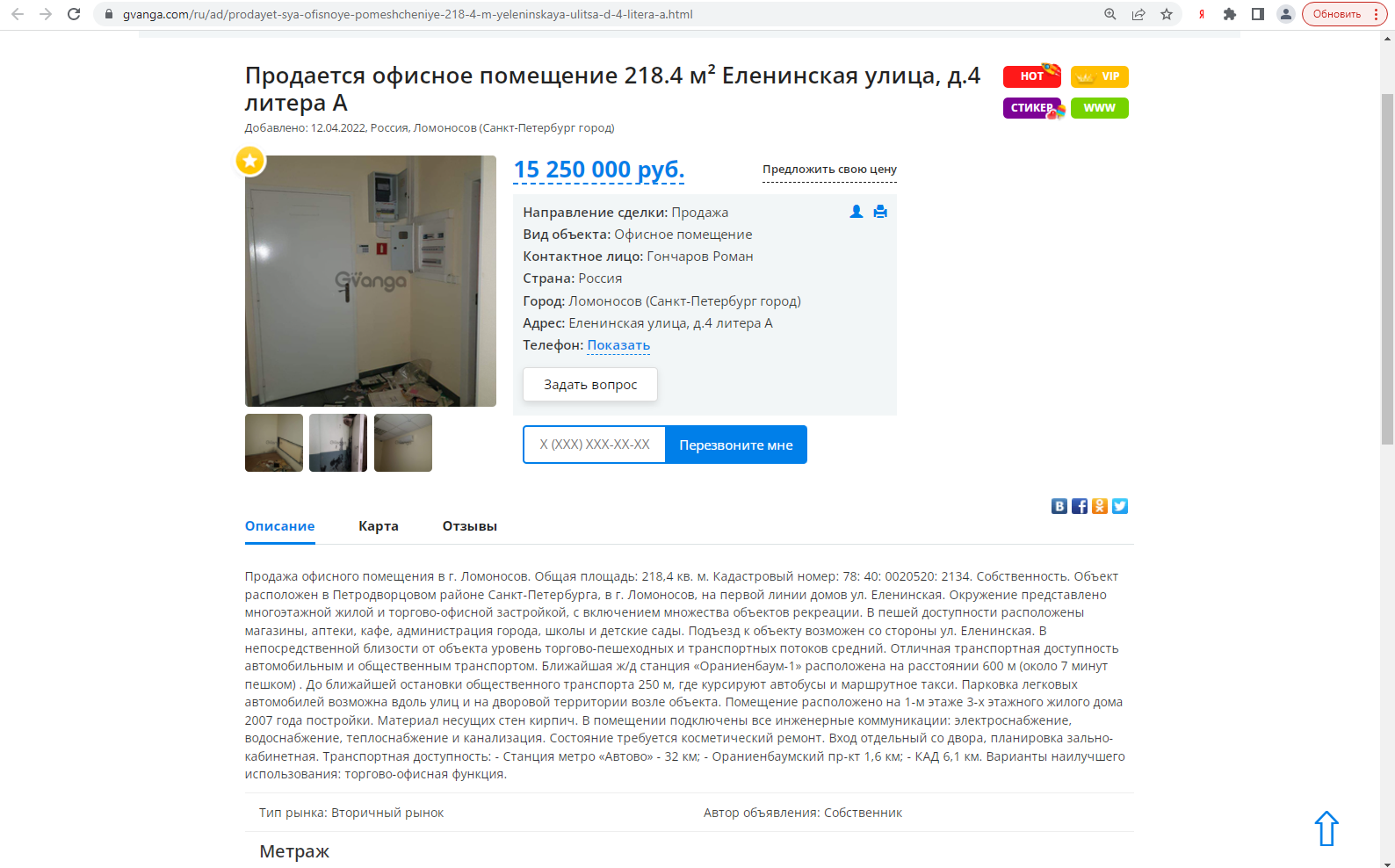 http://www.domoved.su/message/3378613/prodazha-ofisa-218-4-m2.htm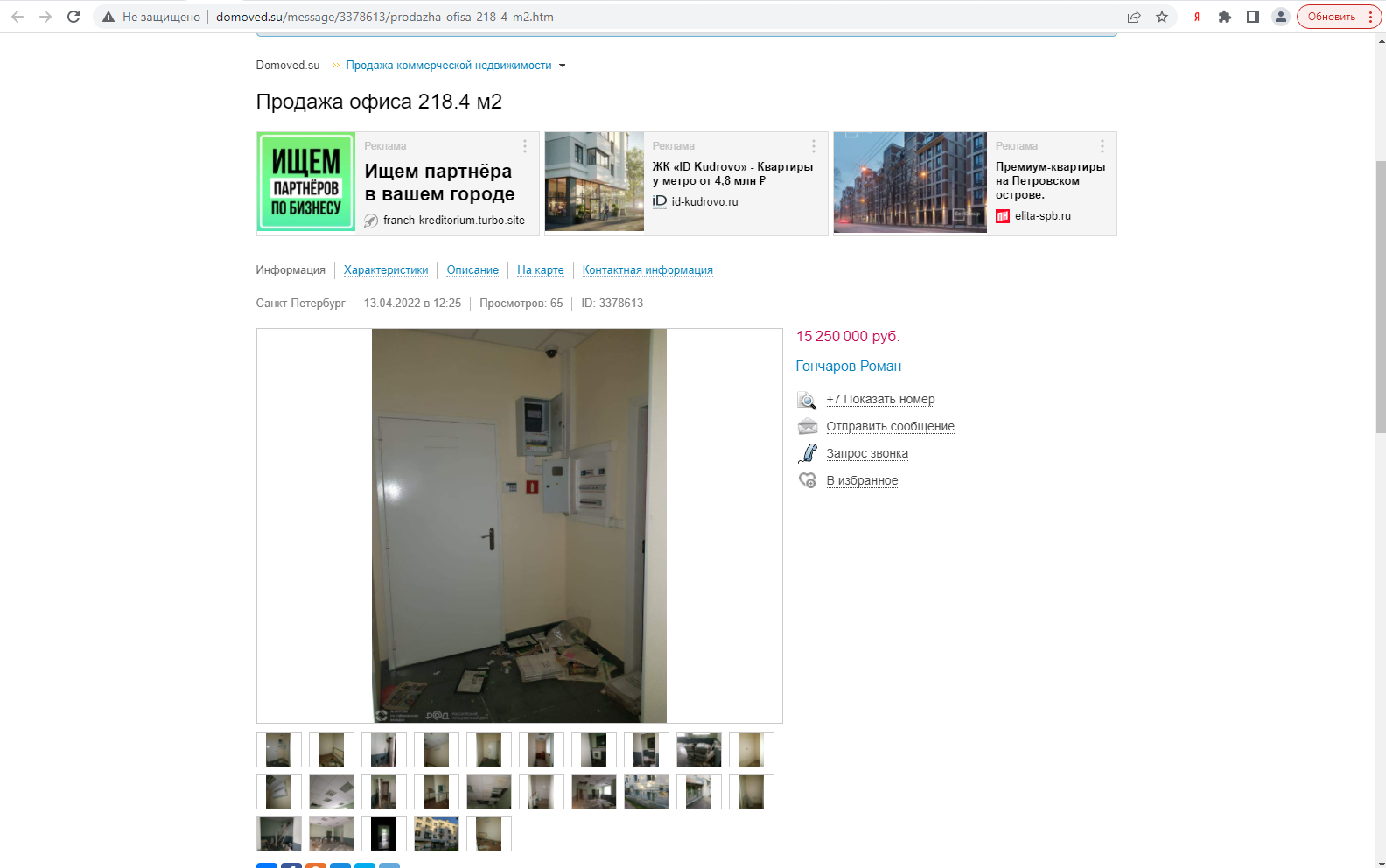 https://glavkomspb.ru/catalog/office/g-lomonosov-eleninskaya-ulica-d-4-litera-a-166800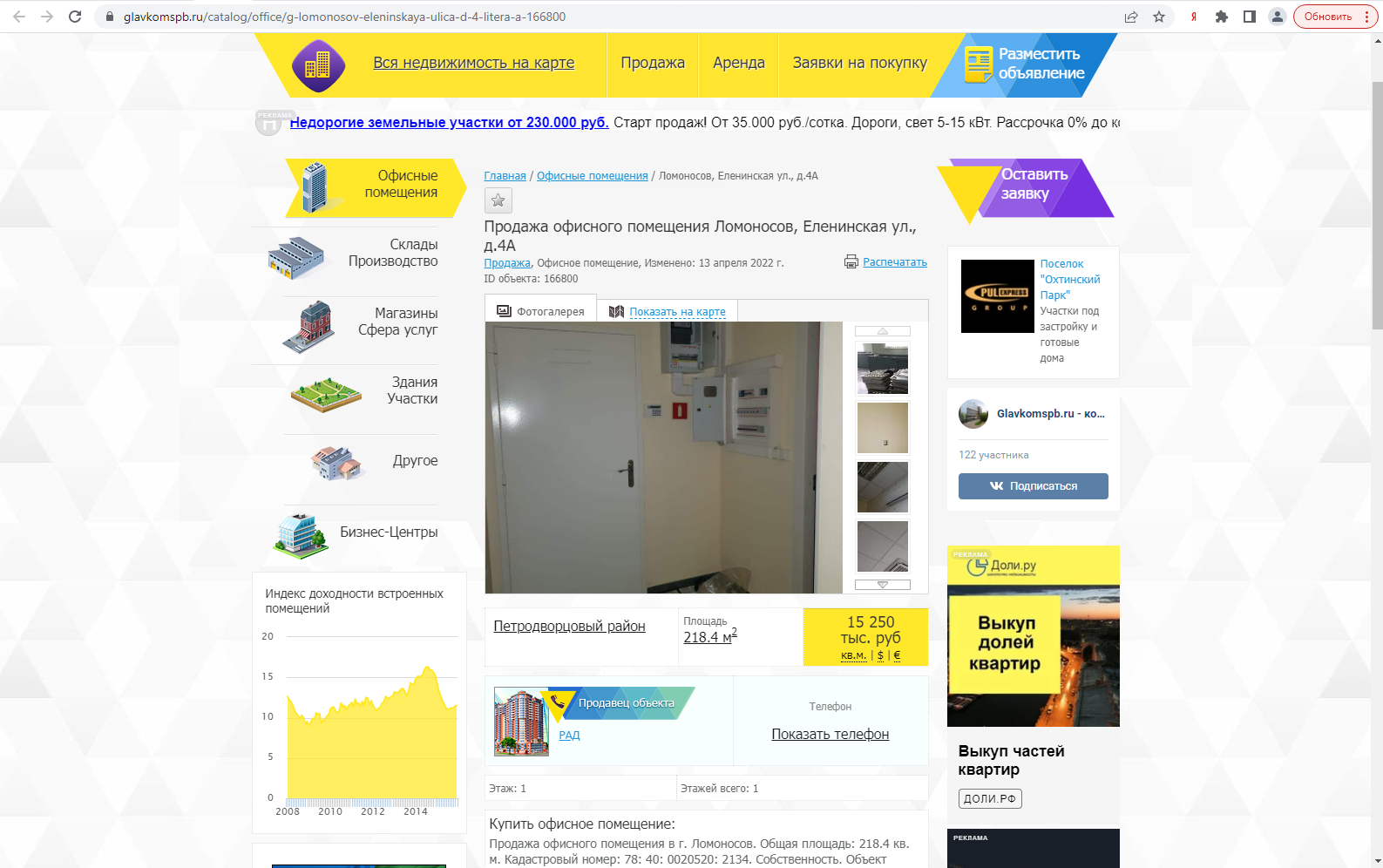 https://komned.ru/preview_standart.php?id=153986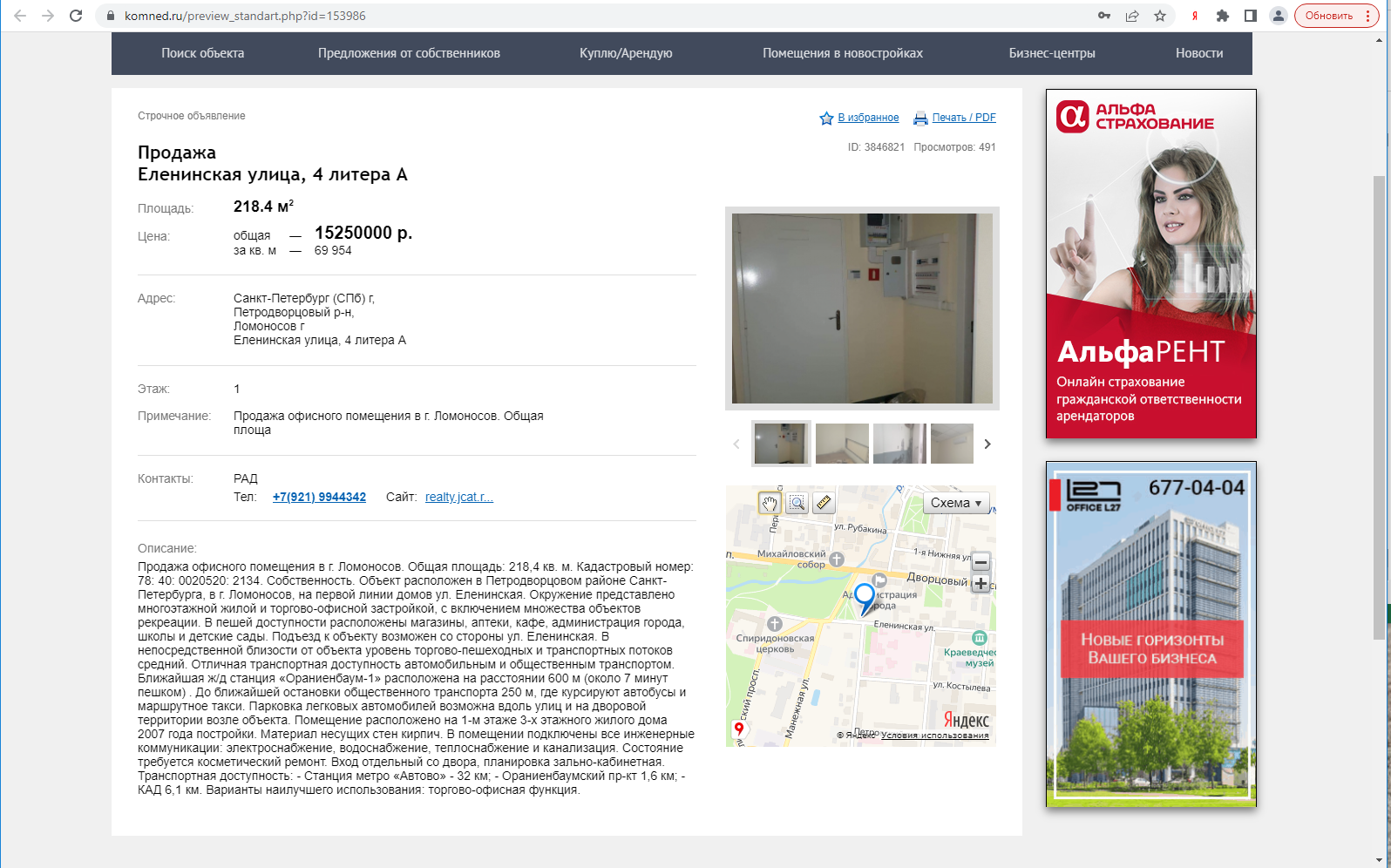 https://reinport.com/russia/sankt-peterburg/lomonosov/prodam-ofisnoe-pomeshchenie-23192476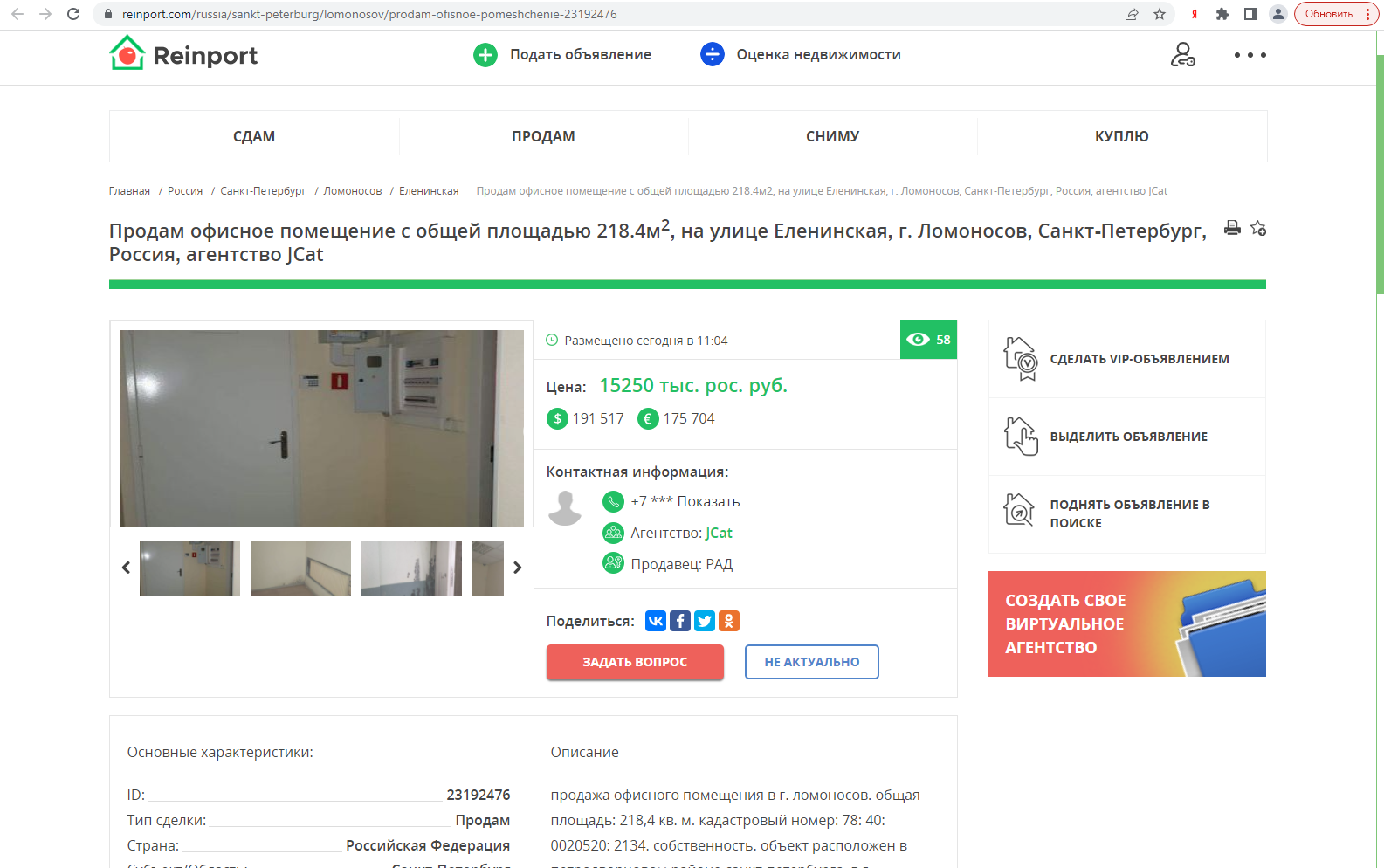 https://sankt-peterburg.doski.ru/petrodvortsovyi-raion/lomonosov/prodazha-ofisa-218-4-m2-msg7261670.htm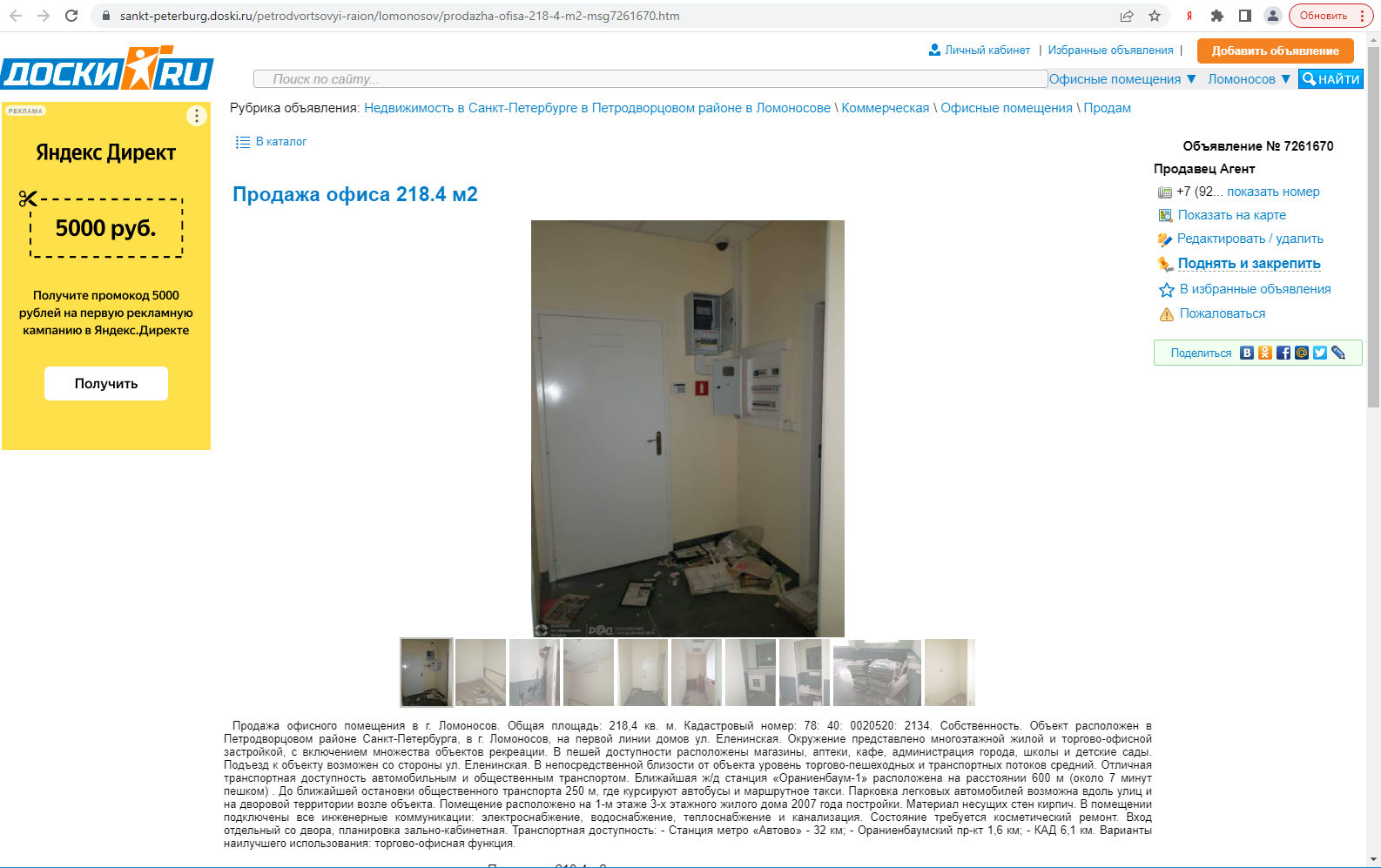 https://auction-house.ru/media/uploads/l-30000098273/df553054.pdf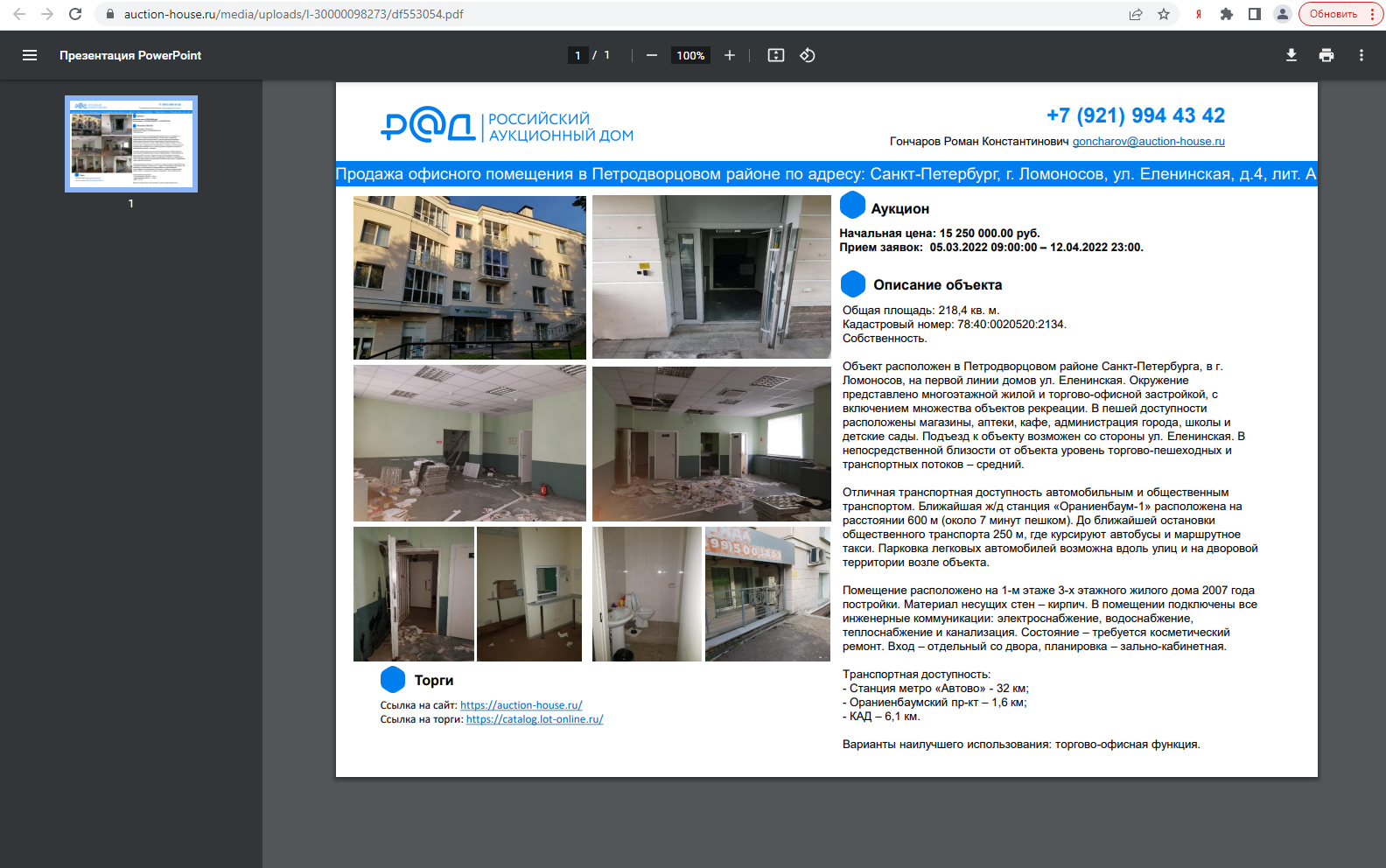 Приложение 3Приложение 4 - Отчет о реализации объекта, расположенного по адресу:Санкт-Петербург, г. Ломоносов, Еленинская ул., д. 4, лит. А, пом. 6-Н.В соответствии с условиями договора        (далее-Договор), заключенного между АО «Российский аукционный дом» (далее - АО «РАД») и Маркус Лариса Ивановна, АО «РАД» на 14.04.2022 года были назначены торги по продаже Объекта.Характеристики Объекта: Продажа офисного помещения в г. Ломоносов.Общая площадь: 218,4 кв. м.Кадастровый номер: 78:40:0020520:2134.Собственность.Объект расположен в Петродворцовом районе Санкт-Петербурга, в г. Ломоносов, на первой линии домов ул. Еленинская. Окружение представлено многоэтажной жилой и торгово-офисной застройкой, с включением множества объектов рекреации. В пешей доступности расположены магазины, аптеки, кафе, администрация города, школы и детские сады. Подъезд к объекту возможен со стороны ул. Еленинская. В непосредственной близости от объекта уровень торгово-пешеходных и транспортных потоков - средний.Отличная транспортная доступность автомобильным и общественным транспортом. Ближайшая ж/д станция «Ораниенбаум-1» расположена на расстоянии 600 м (около 7 минут пешком). До ближайшей остановки общественного транспорта 250 м, где курсируют автобусы и маршрутное такси. Парковка легковых автомобилей возможна вдоль улиц и на дворовой территории возле объекта.Помещение расположено на 1-м этаже 3-х этажного жилого дома 2007 года постройки. Материал несущих стен - кирпич. В помещении подключены все инженерные коммуникации: электроснабжение, водоснабжение, теплоснабжение и канализация. Состояние - требуется косметический ремонт. Вход - отдельный со двора, планировка - зально-кабинетная.Транспортная доступность:- Станция метро «Автово» - 32 км;- Ораниенбаумский пр-кт - 1,6 км;- КАД - 6,1 км.Варианты наилучшего использования: торгово-офисная функция.Аналитическая справка по лоту: Рекомендации по ценообразованию и дальнейшей реализации Объекта: Размещение рекламной информации о продаже Объекта на информационных порталах АО РАДВнутренние ресурсы АО РАДВнутренние ресурсы АО РАДСтатистика просмотровРазмещение рекламной информации о продаже Объекта на информационных порталах АО РАДСайт АО «РАД»https://auction-house.ru/catalog/l-30000098273/Размещение рекламной информации о продаже Объекта на информационных порталах АО РАДЛот онлайнhttps://catalog.lot-online.ru/index.php?dispatch=products.view&product_id=639032Размещение рекламной информации о продаже Объекта на информационных порталах АО РАДПлощадка «Все залоги»https://zalog.lot-online.ru/user/collateral/catalog_page.html?id=429788005130Размещение рекламной информации о продаже Объекта на внешних информационных порталахРекламные доскиРекламные доскиСтатистика просмотров Размещение рекламной информации о продаже Объекта на внешних информационных порталахAvito.ruhttps://www.avito.ru/2355640929Размещение рекламной информации о продаже Объекта на внешних информационных порталахCian.ruhttps://www.cian.ru/sale/commercial/27102071119Размещение рекламной информации о продаже Объекта на внешних информационных порталахJCat.ruhttps://www.jcat.ru/personal/orders/realty/reports/38468211153Размещение рекламной информации о продаже Объекта на внешних информационных порталахСм. Приложение 1См. Приложение 1См. Приложение 1Перечень задействованных иных рекламных каналов, с описанием задействованных каналов и проведенных мероприятий.Подготовлена HTML-рассылка по данному объекту для рассылки по базе клиентов АО «Российский аукционный дом».  См. Приложение 2. Подготовлена HTML-рассылка по данному объекту для рассылки по базе клиентов АО «Российский аукционный дом».  См. Приложение 2. Подготовлена HTML-рассылка по данному объекту для рассылки по базе клиентов АО «Российский аукционный дом».  См. Приложение 2. Перечень задействованных иных рекламных каналов, с описанием задействованных каналов и проведенных мероприятий.Изготовление презентационных материалов (презентация в формате pdf)См. Приложение 3. Изготовление презентационных материалов (презентация в формате pdf)См. Приложение 3. Изготовление презентационных материалов (презентация в формате pdf)См. Приложение 3. Перечень задействованных иных рекламных каналов, с описанием задействованных каналов и проведенных мероприятий.Распространен пресс-релиз, содержащий информацию о продаже Объектов. - См. Приложение 4. Распространен пресс-релиз, содержащий информацию о продаже Объектов. - См. Приложение 4. Распространен пресс-релиз, содержащий информацию о продаже Объектов. - См. Приложение 4. 